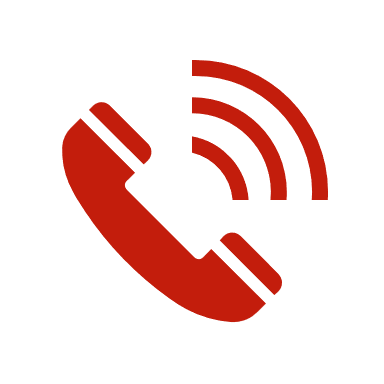 Make sure you include:Your full nameThe date and time you interviewedThe position you interviewed forThe purpose of your follow-up callA callback numberAn action you would like them to take (i.e. if you would like them to callback with a response to your follow-up)Example: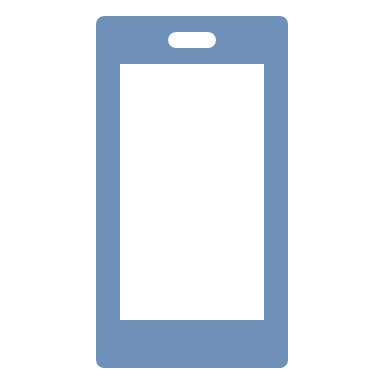 